  OBEC PIČÍN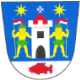                  Pičín  154, 262 25, okres Příbram    			obecpicin@picin.cz        kancelář   318 611 142    		www.picin.cz		      starostka   737 489 877			ID SCHRÁNKY xe2b49sVÝPOVĚĎ NÁJMU HROBOVÉHO MÍSTA NA VEŘEJNÉM POHŘEBIŠTI V PIČÍNĚ(dle zákona č. 256/2001 Sb., o pohřebnictví a o změně některých zákonů, ve znění pozdějších předpisů)JMÉNO A PŘÍJMENÍ		………………………………………………………………………..	DATUM NAROZENÍ		………………………………………………………………………..	TRVALE BYTEM		………………………………………………………………………..	EV. Č. HROBOVÉHO MÍSTA	………………………………………………………………………..	NÁJEMNÍ SMLOUVA Č.	………………………………………………………………………..	VÝPOVĚĎ KE DNI		………………………………………………………………………..	DŮVOD VÝPOVĚDI	………………………………………………………………………..	………………………………………………………………………………………………………………………………………………………………………………………………………………………… NÁJEMCE PROHLAŠUJE, ŽE V PŘEDMĚTNÉM HROBOVÉM MÍSTĚ NEJSOU ULOŽENY LIDSKÉ POZŮSTATKY V TLECÍ DOBĚ. (MÉNĚ NEŽ 18 LET).NÁJEMCE JE SEZNÁMEN, ŽE NA VLASTNÍ NÁKLADY ZAJISTÍ, NEJPOZDĚJI DO DNE UKONČENÍ NÁJMU HROBOVÉHO MÍSTA, ODSTRANĚNÍ HROBOVÉHO ZAŘÍZENÍ VČETNĚ UREN, JINAK S NIMI BUDE NALOŽENO PODLE § 25 odst. 9 zákona č. 256/2001 Sb.NÁJEMCE BYL INFORMOVÁN, ŽE V PŘÍPADĚ SKONČENÍ PLATNOSTI NÁJEMNÍ SMLOUVY VÝPOVĚDÍ ZE STRANY NÁJEMCE NEDOCHÁZÍ K VYPOŘÁDÁNÍ ZBYLÉ ČÁSTKY NÁJEMNÉHO A UHRAZENÝCH SLUŽEB SPOJENÝCH S NÁJMEM. Poskytnuté osobní údaje, ve výše uvedeném rozsahu, jsou nezbytné pro potřeby vedení evidence související s provozováním veřejného pohřebiště, plnění zákonných povinností a ochranu oprávněných zájmů. Bez poskytnutí osobních údajů k těmto účelům by nebylo možné plnění povinností provozovatele veřejného pohřebiště. Osobní údaje pro tyto činnosti jsou zpracovány v rozsahu nutném pro naplnění těchto činností a po dobu nutnou k jejich dosažení nebo po dobu přímo stanovenou právními předpisy. V	…………………………….DNE	…………………………….							……………………………………….							          PODPIS NÁJEMCE